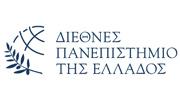 ΑΛΕΞΑΝΔΡΕΙΑ ΠΑΝΕΠΙΣΤΗΜΙΟΥΠΟΛΗ ΣΧΟΛΗ ΜΗΧΑΝΙΚΩΝΤΜΗΜΑ ΜΗΧΑΝΙΚΩΝ ΠΛΗΡΟΦΟΡΙΚΗΣ ΚΑΙ ΗΛΕΚΤΡΟΝΙΚΩΝ ΣΥΣΤΗΜΑΤΩΝΑΙΤΗΣΗ ΓΙΑ ΣΥΜΜΕΤΟΧΗ ΣΤΗΝ ΟΡΚΩΜΟΣΙΑ ΚΑΙ ΧΟΡΗΓΗΣΗ ΔΥΟ ΑΝΤΙΓΡΑΦΩΝ ΠΤΥΧΙΟΥΕπώνυμο : …………………………………………
Όνομα : ……………………………………………Πατρώνυμο : ……………………………………...Μητρώνυμο : ……………………………………..Τμήμα ΤΕΙ: Ηλεκτρονικών Μηχανικών /Μηχανικών Πληροφορικής 
Αριθμός μητρώου ………….Έτος εγγραφής: ………….Τηλ. Κινητό : ……………………………………..Ε-mail : ……………………………………………Ταχ. Διεύθυνση: ………………………………....……………………………………………………..Τ.Κ…………….Σίνδος, …/  /2020Προςτη Γραμματεία του ΤμήματοςΜηχανικών Πληροφορικής και Ηλεκτρονικών Συστημάτων 
         Σας παρακαλώ να με δεχθείτε στην ορκωμοσία του Δεκεμβρίου 2020
γιατί τελείωσα τις νόμιμες εξετάσεις στην περίοδο του Χειμ./Εαρ. 2019/2020 με επιτυχία και να μου χορηγήσετε δύο αντίγραφα πτυχίου.
  Ο/Η Αιτ	(Υπογραφή)